  ประกาศองค์การบริหารส่วนตำบลเมืองพลเรื่อง  โครงการที่ได้อนุมัติงบประมาณจากกองทุนหลักประกันสุขภาพ   ครั้งที่ ๑ /๒๕๖๒*********************************************************                ตามที่ กองทุนหลักประกันสุขภาพในระดับท้องถิ่น องค์การบริหารส่วนตำบลเมืองพล  ได้ดำเนินการประชุมคณะกรรมการกองทุนฯ ครั้งที่ ๒ /๒๕๖๒  เมื่อวันศุกร์ที่  ๑๑ มกราคม  ๒๕๖๒   เพื่อรายงานการเงินและพิจารณาอนุมัติโครงการที่ขอรับการสนับสนุนจากกองทุนหลักประกันสุขภาพในระดับท้องถิ่นขององค์การบริหารส่วนตำบลเมืองพล ปีงบประมาณ ๒๕๖๒  ของประเภทข้อ ๑๐ (๑) หน่วยบริการ  ประเภทข้อ ๑๐ (๒) กลุ่มหรือองค์กรประชาชน และประเภทข้อ ๑๐ (๓) ศพด./ศูนย์พัฒนาและฟื้นฟูคุณภาพชีวิตผู้สูงอายุ/คนพิการ เพื่อให้การดำเนินงานของกองทุนหลักประกันสุขภาพองค์การบริหารส่วนตำบลเมืองพลเป็นไปตามระเบียบฯ บรรลุวัตถุประสงค์และเป้าหมายที่กำหนด  รายละเอียดตามเอกสารที่แนบมาพร้อมประกาศนี้                 จึงประกาศให้ทราบโดยทั่วกัน      ประกาศ  ณ  วันที่  ๒๑   เดือน  มกราคม    พ.ศ. 25๖๒  (นายภูผา  ผาปริญญา)       นายกองค์การบริหารส่วนตำบลเมืองพลโครงการที่ได้อนุมัติงบประมาณจากกองทุนหลักประกันสุขภาพครั้งที่ ๑ /๒๕๖๒วันศุกร์ที่  ๑๑  มกราคม  ๒๕๖๒................................................................................................     ประเภท ข้อ ๑๐ ( ๑ )   หน่วยบริการ   จำนวน   ๕   โครงการ   ดังนี้  ประเภทข้อ ๑๐  ( ๒ )   องค์กรหรือกลุ่มประชาชน   จำนวน   ๙    โครงการ  ดังนี้-๒-     ประเภทข้อ ๑๐  ( ๒ )   องค์กรหรือกลุ่มประชาชน   ต่อ-๓-     ประเภทข้อ ๑๐  ( ๓ )   ศพด/ศูนย์พัฒนาผู้สูงอายุ/พิการ   จำนวน  ๓    โครงการ  ดังนี้  ประกาศองค์การบริหารส่วนตำบลเมืองพลเรื่อง  โครงการที่ได้อนุมัติงบประมาณจากกองทุนหลักประกันสุขภาพ   ครั้งที่ ๒ /๒๕๖๒*********************************************************                ตามที่ กองทุนหลักประกันสุขภาพในระดับท้องถิ่น องค์การบริหารส่วนตำบลเมืองพล  ได้ดำเนินการประชุมคณะกรรมการกองทุนฯ ครั้งที่ ๓ /๒๕๖๒  เมื่อวันอังคารที่  ๒๘  พฤษภาคม  ๒๕๖๒   เพื่อรายงานการเงินและพิจารณาอนุมัติโครงการที่ขอรับการสนับสนุนจากกองทุนหลักประกันสุขภาพในระดับท้องถิ่นขององค์การบริหารส่วนตำบลเมืองพล ปีงบประมาณ ๒๕๖๒  ของประเภทข้อ ๑๐ (๒) กลุ่มหรือองค์กรประชาชน เพื่อให้การดำเนินงานของกองทุนหลักประกันสุขภาพองค์การบริหารส่วนตำบลเมืองพลเป็นไปตามระเบียบฯ บรรลุวัตถุประสงค์และเป้าหมายที่กำหนด  รายละเอียดตามเอกสารที่แนบมาพร้อมประกาศนี้                 จึงประกาศให้ทราบโดยทั่วกัน      ประกาศ  ณ  วันที่  ๓๑   เดือน  พฤษภาคม    พ.ศ. 25๖๒  (นายภูผา  ผาปริญญา)       นายกองค์การบริหารส่วนตำบลเมืองพลโครงการที่ได้อนุมัติงบประมาณจากกองทุนหลักประกันสุขภาพครั้งที่ ๒ /๒๕๖๒วันอังคารที่  ๒๘  พฤษภาคม  ๒๕๖๒................................................................................................     ประเภทข้อ ๑๐  ( ๒ )   องค์กรหรือกลุ่มประชาชน   จำนวน   ๕    โครงการ  ดังนี้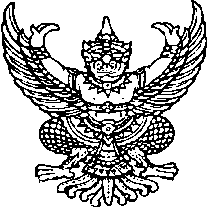 ที่ ขก ๘๖๑๐๑.๐๒ /ว.                                                               ที่ทำการองค์การบริหารส่วนตำบลเมืองพล                                                                                            อำเภอพล จังหวัดขอนแก่น ๔๐๑๒๐                                    					                 ๒๑   มกราคม   ๒๕๖๒เรื่อง   ขอความอนุเคราะห์ประชาสัมพันธ์โครงการที่ได้อนุมัติงบประมาณจากกองทุนหลักประกันสุขภาพ           ครั้งที่ ๑ /๒๕๖๒เรียน   กำนันตำบลเมืองพล/ ผู้ใหญ่บ้าน   หมู่ที่..................... สิ่งที่ส่งมาด้วย  - สรุปโครงการที่ได้อนุมัติงบประมาณจากกองทุน ฯ               จำนวน    ๑   ฉบับตามที่ กองทุนหลักประกันสุขภาพในระดับท้องถิ่น องค์การบริหารส่วนตำบลเมืองพล  ได้ดำเนินการประชุมคณะกรรมการกองทุนฯ ครั้งที่ ๒ /๒๕๖๒  เมื่อวันศุกร์ที่  ๑๑  มกราคม   ๒๕๖๒   เพื่อรายงานการเงินและพิจารณาอนุมัติโครงการที่ขอรับการสนับสนุนจากกองทุนหลักประกันสุขภาพในระดับท้องถิ่นขององค์การบริหารส่วนตำบลเมืองพล ปีงบประมาณ ๒๕๖๒  ของประเภทข้อ ๑๐ (๑) หน่วยบริการ  และประเภทข้อ ๑๐ (๒) กลุ่มหรือองค์กรประชาชน และประเภทข้อ ๑๐ (๓) ศพด./ศูนย์พัฒนาและฟื้นฟูคุณภาพชีวิตผู้สูงอายุ/คนพิการ  รายละเอียดปรากฏตามสิ่งที่ส่งมาพร้อมหนังสือนี้             	ดังนั้น  กองทุนหลักประกันสุขภาพในระดับท้องถิ่น องค์การบริหารส่วนตำบลเมืองพล  จึงใคร่               ขอความอนุเคราะห์ให้ท่านได้ประชาสัมพันธ์โครงการที่ได้อนุมัติงบประมาณจากกองทุน ฯ ดังกล่าว เพื่อให้ประชาชน    ในพื้นที่ได้รับทราบโดยทั่วกัน  หวังว่าคงได้รับความอนุเคราะห์จากท่านด้วยดีเช่นเคยและขอขอบคุณล่วงหน้ามา                    ณ  โอกาสนี้		จึงเรียนมาเพื่อทราบและดำเนินการประชาสัมพันธ์            ขอแสดงความนับถือ                                   ( นายภูผา  ผาปริญญา )			                                  นายกองค์การบริหารส่วนตำบลเมืองพล                                                            ประธานคณะกรรมการกองทุนหลักประกันสุขภาพกองทุนหลักประกันสุขภาพในระดับท้องถิ่น อบต.เมืองพลโทร ๐๔๓-๔๑๘๑๕๕  ต่อ ๑๐๑สรุปโครงการที่ได้อนุมัติงบประมาณจากกองทุนหลักประกันสุขภาพครั้งที่ ๑ /๒๕๖๒วันศุกร์ที่  ๑๑  มกราคม  ๒๕๖๒................................................................................................     ประเภท ข้อ ๑๐ ( ๑ )   หน่วยบริการ   จำนวน   ๕   โครงการ   ดังนี้     ประเภทข้อ ๑๐  ( ๒ )   องค์กรหรือกลุ่มประชาชน   จำนวน   ๙    โครงการ  ดังนี้-๒-     ประเภทข้อ ๑๐  ( ๒ )   องค์กรหรือกลุ่มประชาชน   ต่อ-๓-     ประเภทข้อ ๑๐  ( ๓ )   ศพด/ศูนย์พัฒนาผู้สูงอายุ/พิการ   จำนวน  ๓    โครงการ  ดังนี้ที่ ขก ๘๖๑๐๑.๐๒ /ว.                                                               ที่ทำการองค์การบริหารส่วนตำบลเมืองพล                                                                                            อำเภอพล จังหวัดขอนแก่น ๔๐๑๒๐                                    					                 ๔   มิถุนายน   ๒๕๖๒เรื่อง   ขอความอนุเคราะห์ประชาสัมพันธ์โครงการที่ได้อนุมัติงบประมาณจากกองทุนหลักประกันสุขภาพ           ครั้งที่ ๒ /๒๕๖๒เรียน   กำนันตำบลเมืองพล/ ผู้ใหญ่บ้าน   หมู่ที่..................... สิ่งที่ส่งมาด้วย  - สรุปโครงการที่ได้อนุมัติงบประมาณจากกองทุน ฯ               จำนวน    ๑   ฉบับตามที่ กองทุนหลักประกันสุขภาพในระดับท้องถิ่น องค์การบริหารส่วนตำบลเมืองพล  ได้ดำเนินการประชุมคณะกรรมการกองทุนฯ ครั้งที่ ๓ /๒๕๖๒  เมื่อวันอังคารที่  ๒๘  พฤษภาคม   ๒๕๖๒   เพื่อรายงานการเงินและพิจารณาอนุมัติโครงการที่ขอรับการสนับสนุนจากกองทุนหลักประกันสุขภาพในระดับท้องถิ่นขององค์การบริหารส่วนตำบลเมืองพล ปีงบประมาณ ๒๕๖๒  ของประเภทข้อ ๑๐ (๒) กลุ่มหรือองค์กรประชาชน รายละเอียดปรากฏตามสิ่งที่ส่งมาพร้อมหนังสือนี้             	ดังนั้น  กองทุนหลักประกันสุขภาพในระดับท้องถิ่น องค์การบริหารส่วนตำบลเมืองพล  จึงใคร่               ขอความอนุเคราะห์ให้ท่านได้ประชาสัมพันธ์โครงการที่ได้อนุมัติงบประมาณจากกองทุน ฯ ดังกล่าว เพื่อให้ประชาชน    ในพื้นที่ได้รับทราบโดยทั่วกัน  หวังว่าคงได้รับความอนุเคราะห์จากท่านด้วยดีเช่นเคยและขอขอบคุณล่วงหน้ามา                    ณ  โอกาสนี้		จึงเรียนมาเพื่อทราบและดำเนินการประชาสัมพันธ์            ขอแสดงความนับถือ                                   ( นายภูผา  ผาปริญญา )			                                  นายกองค์การบริหารส่วนตำบลเมืองพล                                                            ประธานคณะกรรมการกองทุนหลักประกันสุขภาพกองทุนหลักประกันสุขภาพในระดับท้องถิ่น อบต.เมืองพลโทร ๐๔๓-๔๑๘๑๕๕  ต่อ ๑๐๑สรุปโครงการที่ได้อนุมัติงบประมาณจากกองทุนหลักประกันสุขภาพครั้งที่ ๒ /๒๕๖๒วันอังคารที่  ๒๘  พฤษภาคม  ๒๕๖๒................................................................................................     ประเภทข้อ ๑๐  ( ๒ )   องค์กรหรือกลุ่มประชาชน   จำนวน   ๕    โครงการ  ดังนี้ผู้รับผิดชอบโครงการโครงการงบประมาณที่อนุมัติระยะเวลาดำเนินการ หมายเหตุโรงพยาบาลส่งเสริมสุขภาพตำบลเมืองพล      ๑.โครงการปรับเปลี่ยนพฤติกรรมสุขภาพเพื่อชุมชนสุขภาพดีด้วยหลักแพทย์วิถีธรรม โรงพยาบาลส่งเสริมสุขภาพตำบลเมืองพล อำเภอพล จังหวัดขอนแก่น ปี 256245,170 บาทมีนาคม –สิงหาคม๒๕๖๒โรงพยาบาลส่งเสริมสุขภาพตำบลเมืองพล      ๒.โครงการชะลอไตเสื่อมโดยการมีส่วนร่วมของชุมชนชาวตำบลเมืองพล อำเภอพล จังหวัดขอนแก่น ปี 2562    22,110 บาทมีนาคม –สิงหาคม๒๕๖๒โรงพยาบาลส่งเสริมสุขภาพตำบลเมืองพล      ๓.โครงการฟื้นฟูสมรรถภาพผู้ป่วยจิตเวชแบบบูรณาการและมีส่วนร่วมในชุมชน ตำบลเมืองพล อำเภอพล จังหวัดขอนแก่น ปี 2562    14,550 บาทมีนาคม –สิงหาคม๒๕๖๒โรงพยาบาลส่งเสริมสุขภาพตำบลเมืองพล      ๔.โครงการฟันสวยยิ้มใสในวัยประถมตำบลเมืองพล ปี 256212,420 บาทมีนาคม –สิงหาคม๒๕๖๒โรงพยาบาลส่งเสริมสุขภาพตำบลเมืองพล      ๕.ตำบลเมืองพลห่วงใยใส่ใจดูแลสุขภาพพระสงฆ์  ปีงบประมาณ 25629,330 บาทมีนาคม –สิงหาคม๒๕๖๒ข้อ ๑๐  ( ๑ )   รวมเป็นเงินข้อ ๑๐  ( ๑ )   รวมเป็นเงิน103,580 บาทผู้รับผิดชอบโครงการโครงการงบประมาณที่อนุมัติระยะเวลาดำเนินการ หมายเหตุคณะกรรมการหมู่ บ้านชาด  หมู่ ๑                 มี  ๑  โครงการ๑.โครงการชุมชนบ้านชาดสะอาด ป้องกันการเกิดโรคไข้เลือดออก๖,๓๐๐บาทเมษายน –สิงหาคม๒๕๖๒เป็นเงิน   ๖,๓๐๐ บาท   ๖,๓๐๐ บาท   ๖,๓๐๐ บาทคณะกรรมการหมู่ บ้านตำแย  หมู่ ๒                 มี  ๑  โครงการ๑.โครงการชุมชนสะอาด ปราศจากลูกน้ำยุงลาย ป้องกันการเกิดโรคไข้เลือดออก๖,๕๐๐บาทมีนาคม –สิงหาคม๒๕๖๒เป็นเงินเป็นเงิน ๖,๕๐๐ บาท ๖,๕๐๐ บาท ๖,๕๐๐ บาทผู้รับผิดชอบโครงการโครงการงบประมาณที่อนุมัติระยะเวลาดำเนินการ หมายเหตุศูนย์สาธารณสุข           มูลฐานชุมชนบ้านท่าหลวงหมู่ ๔มี ๒ โครงการ๑. โครงการชุมชนท่าหลวงร่วมใจ ป้องกันภัยโรคไข้เลือดออก๖,๘๕๐   บาทมีนาคม –   สิงหาคม๒๕๖๒ศูนย์สาธารณสุข           มูลฐานชุมชนบ้านท่าหลวงหมู่ ๔มี ๒ โครงการ๒. โครงการการพัฒนาสุขภาพกายและสุขภาพจิตด้วยสมุนไพร๑๕,๕๙๐   บาทมีนาคม –   สิงหาคม๒๕๖๒เป็นเงิน   ๒๒,๔๔๐ บาท   ๒๒,๔๔๐ บาท   ๒๒,๔๔๐ บาทศูนย์สาธารณสุข           มูลฐานชุมชนบ้านหันใหญ่หมู่ ๖มี ๒ โครงการ๑. โครงการหมู่บ้านสะอาด ปราศจากลูกน้ำยุงลาย ป้องกันการเกิดโรคไข้เลือดออก๗,๑๐๐  บาทมีนาคม –สิงหาคม๒๕๖๒ศูนย์สาธารณสุข           มูลฐานชุมชนบ้านหันใหญ่หมู่ ๖มี ๒ โครงการ๒.โครงการส่งเสริมการออกกำลังกายเพื่อสุขภาพ๑๒,๗๐๐บาทกุมภาพันธ์ –เมษายน๒๕๖๒เป็นเงิน   ๑๙,๘๐๐   บาท   ๑๙,๘๐๐   บาท   ๑๙,๘๐๐   บาทศูนย์สาธารณสุขมูลฐานชุมชนบ้านโนนเหม่นหมู่ ๙มี ๑ โครงการ๑.โครงการชุมชนโนนเหม่นสะอาด ป้องกันการเกิดโรคไข้เลือดออก๖,๓๐๐บาทเมษายน –สิงหาคม๒๕๖๒เป็นเงิน   ๖,๓๐๐ บาท   ๖,๓๐๐ บาท   ๖,๓๐๐ บาทศูนย์สาธารณสุข           มูลฐานชุมชนบ้านหันใหญ่แม่เอียหมู่ ๑๐มี ๒ โครงการ๑. โครงการหมู่บ้านสะอาด ปราศจากลูกน้ำยุงลาย ป้องกันการเกิดโรคไข้เลือดออก๘,๓๐๐  บาทมีนาคม –สิงหาคม๒๕๖๒ศูนย์สาธารณสุข           มูลฐานชุมชนบ้านหันใหญ่แม่เอียหมู่ ๑๐มี ๒ โครงการ๒.โครงการส่งเสริมการออกกำลังกายเพื่อสุขภาพผู้สูงอายุ๑๒,๗๐๐บาทกุมภาพันธ์ –เมษายน๒๕๖๒เป็นเงิน    ๒๑,๐๐๐ บาท    ๒๑,๐๐๐ บาท    ๒๑,๐๐๐ บาทข้อ ๑๐  ( ๒ )   รวมเป็นเงิน   ๘๒,๓๔๐  บาท   ๘๒,๓๔๐  บาท   ๘๒,๓๔๐  บาทผู้รับผิดชอบโครงการโครงการงบประมาณที่อนุมัติระยะเวลาดำเนินการ หมายเหตุศูนย์พัฒนาเด็กเล็กอบต.เมืองพลมี ๑ โครงการ๑. โครงการส่งเสริมและพัฒนาศักยภาพเด็กปฐมวัยในศูนย์พัฒนาเด็กเล็ก กิน กอด เล่น เล่า เฝ้าดู ฟัน๑๓,๗๒๐   บาทกุมภาพันธ์ –   มีนาคม๒๕๖๒เป็นเงิน   ๑๓,๗๒๐ บาท   ๑๓,๗๒๐ บาท   ๑๓,๗๒๐ บาทศูนย์พัฒนาและฟื้นฟูคุณภาพชีวิตผู้สูงอายุและคนพิการ             อบต.เมืองพลมี ๒ โครงการ๑. โครงการผู้สูงวัยคือหลักชัยของสังคม ไม่ล้ม ไม่ลืม ไม่ซึมเศร้า กินข้าวอร่อย๕๔,๓๐๐  บาทกุมภาพันธ์ –พฤษภาคม๒๕๖๒ศูนย์พัฒนาและฟื้นฟูคุณภาพชีวิตผู้สูงอายุและคนพิการ             อบต.เมืองพลมี ๒ โครงการ๒. โครงการตรวจคัดกรองเฝ้าระวังผู้สูงอายุที่มีภาวะพึ่งพิง๑๓,๕๐๐บาทกุมภาพันธ์ –พฤษภาคม๒๕๖๒เป็นเงิน   ๖๗,๘๐๐   บาท   ๖๗,๘๐๐   บาท   ๖๗,๘๐๐   บาทข้อ ๑๐  ( ๓ )   รวมเป็นเงิน   ๘๑,๕๒๐  บาท   ๘๑,๕๒๐  บาท   ๘๑,๕๒๐  บาทข้อ ๑๐(๑)+(๒)+(๓)   รวมเป็นเงินทั้งสิ้น    ๒๖๗,๔๔๐  บาท    ๒๖๗,๔๔๐  บาท    ๒๖๗,๔๔๐  บาทผู้รับผิดชอบโครงการโครงการงบประมาณที่อนุมัติระยะเวลาดำเนินการ หมายเหตุ   ศูนย์สาธารณสุขมูลฐานชุมชนบ้านทับบา หมู่ ๓ มี ๑ โครงการ๑.โครงการชุมชนทับบาร่วมใจ ป้องกันภัยโรคไข้เลือดออก๓,๒๐๐บาทมิถุนายน –   สิงหาคม            ๒๕๖๒เป็นเงิน   ๓,๒๐๐  บาท   ๓,๒๐๐  บาท   ๓,๒๐๐  บาท      ศูนย์สาธารณสุข              มูลฐานชุมชนบ้าน             โนนเหลื่อม หมู่ ๗ มี ๑ โครงการ๑.โครงการชุมชนโนนเหลื่อมร่วมแรงร่วมใจ ป้องกันภัยโรคไข้เลือดออก๓,๓๕๐บาทมิถุนายน –   สิงหาคม            ๒๕๖๒เป็นเงิน   ๓,๓๕๐  บาท   ๓,๓๕๐  บาท   ๓,๓๕๐  บาทศูนย์สาธารณสุข           มูลฐานชุมชนบ้านชาดอำนวยหมู่ ๑๑มี ๒ โครงการ๑.โครงการชุมชนชาดอำนวยร่วมใจ ป้องกันภัยโรคไข้เลือดออก๓,๕๐๐บาทมิถุนายน –   สิงหาคม   ๒๕๖๒ศูนย์สาธารณสุข           มูลฐานชุมชนบ้านชาดอำนวยหมู่ ๑๑มี ๒ โครงการ๒.โครงการการส่งเสริมการออกกำลังกายประกอบจังหวะเพื่อสุขภาพ๑๒,๗๐๐บาทมิถุนายน –   สิงหาคม   ๒๕๖๒เป็นเงิน   ๑๖,๒๐๐ บาท   ๑๖,๒๐๐ บาท   ๑๖,๒๐๐ บาทชมรมอาสาสมัครสาธารณสุขตำบลเมืองพลมี ๑ โครงการ๑.โครงการพัฒนาศักยภาพแกนนำเด็กและเยาวชนด้านการป้องกันโรค ( อสม.จิ๋ว )๒๕,๗๐๐ บาทมิถุนายน –   สิงหาคม       ๒๕๖๒เป็นเงินเป็นเงิน ๒๕,๗๐๐ บาท ๒๕,๗๐๐ บาท ๒๕,๗๐๐ บาทข้อ ๑๐  ( ๒ )   รวมเป็นเงินข้อ ๑๐  ( ๒ )   รวมเป็นเงิน ๔๘,๔๕๐   บาท ๔๘,๔๕๐   บาท ๔๘,๔๕๐   บาทผู้รับผิดชอบโครงการโครงการงบประมาณที่อนุมัติระยะเวลาดำเนินการ หมายเหตุโรงพยาบาลส่งเสริมสุขภาพตำบลเมืองพล      ๑.โครงการปรับเปลี่ยนพฤติกรรมสุขภาพเพื่อชุมชนสุขภาพดีด้วยหลักแพทย์วิถีธรรม โรงพยาบาลส่งเสริมสุขภาพตำบลเมืองพล อำเภอพล จังหวัดขอนแก่น ปี 256245,170 บาทมีนาคม –สิงหาคม๒๕๖๒โรงพยาบาลส่งเสริมสุขภาพตำบลเมืองพล      ๒.โครงการชะลอไตเสื่อมโดยการมีส่วนร่วมของชุมชนชาวตำบลเมืองพล อำเภอพล จังหวัดขอนแก่น ปี 2562    22,110 บาทมีนาคม –สิงหาคม๒๕๖๒โรงพยาบาลส่งเสริมสุขภาพตำบลเมืองพล      ๓.โครงการฟื้นฟูสมรรถภาพผู้ป่วยจิตเวชแบบบูรณาการและมีส่วนร่วมในชุมชน ตำบลเมืองพล อำเภอพล จังหวัดขอนแก่น ปี 2562    14,550 บาทมีนาคม –สิงหาคม๒๕๖๒โรงพยาบาลส่งเสริมสุขภาพตำบลเมืองพล      ๔.โครงการฟันสวยยิ้มใสในวัยประถมตำบลเมืองพล ปี 256212,420 บาทมีนาคม –สิงหาคม๒๕๖๒โรงพยาบาลส่งเสริมสุขภาพตำบลเมืองพล      ๕.ตำบลเมืองพลห่วงใยใส่ใจดูแลสุขภาพพระสงฆ์  ปีงบประมาณ 25629,330 บาทมีนาคม –สิงหาคม๒๕๖๒ข้อ ๑๐  ( ๑ )   รวมเป็นเงินข้อ ๑๐  ( ๑ )   รวมเป็นเงิน103,580 บาทผู้รับผิดชอบโครงการโครงการงบประมาณที่อนุมัติระยะเวลาดำเนินการ หมายเหตุคณะกรรมการหมู่ บ้านชาด  หมู่ ๑                 มี  ๑  โครงการ๑.โครงการชุมชนบ้านชาดสะอาด ป้องกันการเกิดโรคไข้เลือดออก๖,๓๐๐บาทเมษายน –สิงหาคม๒๕๖๒เป็นเงิน   ๖,๓๐๐ บาท   ๖,๓๐๐ บาท   ๖,๓๐๐ บาทคณะกรรมการหมู่ บ้านตำแย  หมู่ ๒                 มี  ๑  โครงการ๑.โครงการชุมชนสะอาด ปราศจากลูกน้ำยุงลาย ป้องกันการเกิดโรคไข้เลือดออก๖,๕๐๐บาทมีนาคม –สิงหาคม๒๕๖๒เป็นเงินเป็นเงิน ๖,๕๐๐ บาท ๖,๕๐๐ บาท ๖,๕๐๐ บาทผู้รับผิดชอบโครงการโครงการงบประมาณที่อนุมัติระยะเวลาดำเนินการ หมายเหตุศูนย์สาธารณสุข           มูลฐานชุมชนบ้านท่าหลวงหมู่ ๔มี ๒ โครงการ๑. โครงการชุมชนท่าหลวงร่วมใจ ป้องกันภัยโรคไข้เลือดออก๖,๘๕๐   บาทมีนาคม –   สิงหาคม๒๕๖๒ศูนย์สาธารณสุข           มูลฐานชุมชนบ้านท่าหลวงหมู่ ๔มี ๒ โครงการ๒. โครงการการพัฒนาสุขภาพกายและสุขภาพจิตด้วยสมุนไพร๑๕,๕๙๐   บาทมีนาคม –   สิงหาคม๒๕๖๒เป็นเงิน   ๒๒,๔๔๐ บาท   ๒๒,๔๔๐ บาท   ๒๒,๔๔๐ บาทศูนย์สาธารณสุข           มูลฐานชุมชนบ้านหันใหญ่หมู่ ๖มี ๒ โครงการ๑. โครงการหมู่บ้านสะอาด ปราศจากลูกน้ำยุงลาย ป้องกันการเกิดโรคไข้เลือดออก๗,๑๐๐  บาทมีนาคม –สิงหาคม๒๕๖๒ศูนย์สาธารณสุข           มูลฐานชุมชนบ้านหันใหญ่หมู่ ๖มี ๒ โครงการ๒.โครงการส่งเสริมการออกกำลังกายเพื่อสุขภาพ๑๒,๗๐๐บาทกุมภาพันธ์ –เมษายน๒๕๖๒เป็นเงิน   ๑๙,๘๐๐   บาท   ๑๙,๘๐๐   บาท   ๑๙,๘๐๐   บาทศูนย์สาธารณสุขมูลฐานชุมชนบ้านโนนเหม่นหมู่ ๙มี ๑ โครงการ๑.โครงการชุมชนโนนเหม่นสะอาด ป้องกันการเกิดโรคไข้เลือดออก๖,๓๐๐บาทเมษายน –สิงหาคม๒๕๖๒เป็นเงิน   ๖,๓๐๐ บาท   ๖,๓๐๐ บาท   ๖,๓๐๐ บาทศูนย์สาธารณสุข           มูลฐานชุมชนบ้านหันใหญ่แม่เอียหมู่ ๑๐มี ๒ โครงการ๑. โครงการหมู่บ้านสะอาด ปราศจากลูกน้ำยุงลาย ป้องกันการเกิดโรคไข้เลือดออก๘,๓๐๐  บาทมีนาคม –สิงหาคม๒๕๖๒ศูนย์สาธารณสุข           มูลฐานชุมชนบ้านหันใหญ่แม่เอียหมู่ ๑๐มี ๒ โครงการ๒.โครงการส่งเสริมการออกกำลังกายเพื่อสุขภาพผู้สูงอายุ๑๒,๗๐๐บาทกุมภาพันธ์ –เมษายน๒๕๖๒เป็นเงิน    ๒๑,๐๐๐ บาท    ๒๑,๐๐๐ บาท    ๒๑,๐๐๐ บาทข้อ ๑๐  ( ๒ )   รวมเป็นเงิน   ๘๒,๓๔๐  บาท   ๘๒,๓๔๐  บาท   ๘๒,๓๔๐  บาทผู้รับผิดชอบโครงการโครงการงบประมาณที่อนุมัติระยะเวลาดำเนินการ หมายเหตุศูนย์พัฒนาเด็กเล็กอบต.เมืองพลมี ๑ โครงการ๑. โครงการส่งเสริมและพัฒนาศักยภาพเด็กปฐมวัยในศูนย์พัฒนาเด็กเล็ก กิน กอด เล่น เล่า เฝ้าดู ฟัน๑๓,๗๒๐   บาทกุมภาพันธ์ –   มีนาคม๒๕๖๒เป็นเงิน   ๑๓,๗๒๐ บาท   ๑๓,๗๒๐ บาท   ๑๓,๗๒๐ บาทศูนย์พัฒนาและฟื้นฟูคุณภาพชีวิตผู้สูงอายุและคนพิการ             อบต.เมืองพลมี ๒ โครงการ๑. โครงการผู้สูงวัยคือหลักชัยของสังคม ไม่ล้ม ไม่ลืม ไม่ซึมเศร้า กินข้าวอร่อย๕๔,๓๐๐  บาทกุมภาพันธ์ –พฤษภาคม๒๕๖๒ศูนย์พัฒนาและฟื้นฟูคุณภาพชีวิตผู้สูงอายุและคนพิการ             อบต.เมืองพลมี ๒ โครงการ๒. โครงการตรวจคัดกรองเฝ้าระวังผู้สูงอายุที่มีภาวะพึ่งพิง๑๓,๕๐๐บาทกุมภาพันธ์ –พฤษภาคม๒๕๖๒เป็นเงิน   ๖๗,๘๐๐   บาท   ๖๗,๘๐๐   บาท   ๖๗,๘๐๐   บาทข้อ ๑๐  ( ๓ )   รวมเป็นเงิน   ๘๑,๕๒๐  บาท   ๘๑,๕๒๐  บาท   ๘๑,๕๒๐  บาทข้อ ๑๐(๑)+(๒)+(๓)   รวมเป็นเงินทั้งสิ้น    ๒๖๗,๔๔๐  บาท    ๒๖๗,๔๔๐  บาท    ๒๖๗,๔๔๐  บาทผู้รับผิดชอบโครงการโครงการงบประมาณที่อนุมัติระยะเวลาดำเนินการ หมายเหตุ   ศูนย์สาธารณสุขมูลฐานชุมชนบ้านทับบา หมู่ ๓ มี ๑ โครงการ๑.โครงการชุมชนทับบาร่วมใจ ป้องกันภัยโรคไข้เลือดออก๓,๒๐๐บาทมิถุนายน –   สิงหาคม            ๒๕๖๒เป็นเงิน   ๓,๒๐๐  บาท   ๓,๒๐๐  บาท   ๓,๒๐๐  บาท      ศูนย์สาธารณสุข              มูลฐานชุมชนบ้าน             โนนเหลื่อม หมู่ ๗ มี ๑ โครงการ๑.โครงการชุมชนโนนเหลื่อมร่วมแรงร่วมใจ ป้องกันภัยโรคไข้เลือดออก๓,๓๕๐บาทมิถุนายน –   สิงหาคม            ๒๕๖๒เป็นเงิน   ๓,๓๕๐  บาท   ๓,๓๕๐  บาท   ๓,๓๕๐  บาทศูนย์สาธารณสุข           มูลฐานชุมชนบ้านชาดอำนวยหมู่ ๑๑มี ๒ โครงการ๑.โครงการชุมชนชาดอำนวยร่วมใจ ป้องกันภัยโรคไข้เลือดออก๓,๕๐๐บาทมิถุนายน –   สิงหาคม   ๒๕๖๒ศูนย์สาธารณสุข           มูลฐานชุมชนบ้านชาดอำนวยหมู่ ๑๑มี ๒ โครงการ๒.โครงการการส่งเสริมการออกกำลังกายประกอบจังหวะเพื่อสุขภาพ๑๒,๗๐๐บาทมิถุนายน –   สิงหาคม   ๒๕๖๒เป็นเงิน   ๑๖,๒๐๐ บาท   ๑๖,๒๐๐ บาท   ๑๖,๒๐๐ บาทชมรมอาสาสมัครสาธารณสุขตำบลเมืองพลมี ๑ โครงการ๑.โครงการพัฒนาศักยภาพแกนนำเด็กและเยาวชนด้านการป้องกันโรค ( อสม.จิ๋ว )๒๕,๗๐๐ บาทมิถุนายน –   สิงหาคม       ๒๕๖๒เป็นเงินเป็นเงิน ๒๕,๗๐๐ บาท ๒๕,๗๐๐ บาท ๒๕,๗๐๐ บาทข้อ ๑๐  ( ๒ )   รวมเป็นเงินข้อ ๑๐  ( ๒ )   รวมเป็นเงิน ๔๘,๔๕๐   บาท ๔๘,๔๕๐   บาท ๔๘,๔๕๐   บาท